Bom dia! Segue abaixo mensagem de posicao em formatacao padrao e em seguida o plano de trabalho semanal do navio BGP PIONEER para os dias  14, 15, 16, 17 e 18 de maio de 2021.BGP PIONEER com previsao de retornar a area do projeto dia 14 depois de reabastecer na cidade do Rio de Janeiro.SISTRAM/030955ZMAIO21//A/3EGU3/BGP PIONEER /PANAMA/TMM//B/030955ZMAIO21//C/2745S/04600W//E/215//F/4.8 Kn//M/ITAJAI RADIO /ITAJAI RADIO//X/TRABALHO SISMICO EM ANDAMENTO//X/ INMARSAT = 437172913 / captain.pioneer@gmail.com / chiefmate.pioneer@gmail.comY/APOIO: // OCEAN ROUTE E OCEAN DREAM //Y-1/ AREA DE TRABALHO DA EMBARCACAO BGP PIONEER ENTRE OS DIAS 14, 15, 16, 17 E 18 DE MAIO DE 2021. //
 BGP PIONEER:        1 –  Casco azul e branco        2 –  Superestrutura branca        3 –  Velocidade Média durante a estada na Área descrita é de 4.5 Nós.        4 – Rebocando um cabo sismico de 12 KM.        5 – Extremidade do Cabo sinalizada por bóia vermelha com AIS.Telefone nº 437172915 ∕  Inmarsat nº437172913 ∕V-sat.  Telefone nº  +4723675767E-mail: captain.pioneer@gmail.com,  chiefmate.pioneer@gmail.comTelefone do Agente Marítimo: 21-99922-6856  E-mail:     projeto@solana.com.br  Agente: BRUNO MACHADO JOSUA                 Comentários: Realizando trabalho sísmico. Apoio – ( OCEAN DREAM / OCEAN ROUTE )Atenciosamente,Best regards,Zalde Garceschiefmate.pioneer@gmail.com 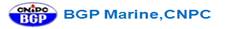 27°07'19.813"S46°02'36.824"W27°46'13.348"S46°42'26.606"W27°48'32.291"S47°22'10.439"W28°25'16.531"S47°25'22.427"W28°53'04.518"S48°01'27.016"W29°59'45.967"S46°32'38.100"W28°38'24.101"S44°25'43.957"W27°03'29.562"S45°47'59.929"WQUALQUER  DÚVIDA, POR FAVOR, ENTRE EM CONTATO O NAVIO.RADIO OPERADORES:  VALTER GONCALVES & EDILSON BRASILEIROvalter64goncalves@gmail.comsilveira.edilson@yahoo.com 